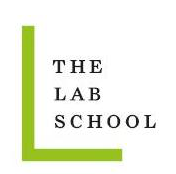 To the teacher: The student whose name appears above is an applicant to The Lab School of Washington. The Lab School addresses the needs and fosters the strengths and talents of children with average to superior intelligence who, through evaluation by a qualified specialist, have been determined to have, or to be at risk for, a specific learning disability. Your thoughtful and candid feedback is an essential piece of the admissions process. The information you provide will be kept confidential and will not be shared with the applicant or the applicant’s family. Thank you for your time.How long and in what context(s) have you known the student?Have you taught this student in a virtual learning or hybrid setting?  Yes ______ No ______   If yes, please elaborate on the following:How often did you see this student? Please also specify size of instructional group, the format, and time spent for each (e.g., in a synchronous group of 10 students 2 hours/week, in an asynchronous format providing weekly packets, etc.)What are the first three words/phrases that come to mind when thinking about the student?Describe the student’s preferred approach to learning (e.g., hands-on, visual, auditory, kinesthetic) and/or the type of classroom/ learning environment that would be beneficial for this student.Provide examples of how you have modified the curriculum for this student.Describe how this student responds to academic and/or social challenges.Provide this student’s instructional level, MAP score, or other performance indicator in math*:*Please submit three recent (dated) math homework assignments and/or tests (with corrections, if applicable): Send as a .pdf attachment to admissions@labschool.org.Please check here if you would like to share additional feedback via phone, and provide contact number:Please complete checklist on the next page…For each of the following, compare the applicant to the larger population of students in the grade and check the most appropriate rating. If you have worked with this student virtually and in person, please indicate differences in performance between settings.  Please add comments as applicable.RATINGS KEY: 1 = exceptional, 2 = above average, 3 = average, 4 = below average, 5 = area of significant concernName of evaluator:Email: 	 Date: 	 Please be sure to submit this form w/ work samples within the next 5 days to admissions@labschool.org.  Thank you!If you experience difficulties submitting this form, please email admissions@labschool.org.academic development12345n/aCommentsacademic developmentReading decodingacademic developmentReading fluencyacademic developmentReading comprehensionacademic developmentVocabularyacademic developmentOral expressionacademic developmentListening comprehensionacademic developmentWritten expressionacademic developmentWriting mechanicsacademic developmentMath reasoningacademic developmentMath computationacademic developmentCreativity/Imaginationacademic developmentIntellectual curiosityacademic developmentCritical thinkingacademic developmentMemorystudent developmentAttendancestudent developmentClass participationstudent developmentIndependent workstudent developmentGroup workstudent developmentEffort/Work ethicstudent developmentSelf-motivationstudent developmentAttention/Focusstudent developmentFollows directionsstudent developmentTransition/Shiftstudent developmentTime managementstudent developmentOrganizationstudent developmentSelf-Advocacysocial developmentRespect for otherssocial developmentIntegrity/Honestysocial developmentEmotional maturitysocial developmentMood regulationsocial developmentSelf-confidencesocial developmentResilience/Perseverancesocial developmentSense of humorsocial developmentRelationship with peerssocial developmentRelationship with adultssocial developmentLeadership ability